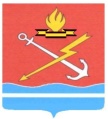 АДМИНИСТРАЦИЯ МУНИЦИПАЛЬНОГО ОБРАЗОВАНИЯ «КИРОВСК» КИРОВСКОГО МУНИЦИПАЛЬНОГО РАЙОНА ЛЕНИНГРАДСКОЙ ОБЛАСТИП О С Т А Н О В Л Е Н И Еот 23 декабря 2019 года № 914Об утверждении административного регламента предоставления муниципальной услуги  «Выдача разрешения на создание места (площадки) накопления твёрдых коммунальных отходов»На основании статьи 14 Федерального закона от 06.10.2003 года № 131-ФЗ «Об общих принципах организации местного самоуправления в Российской Федерации»,  Федерального закона от 27.07.2010 года № 210-ФЗ «Об организации предоставления государственных и муниципальных услуг», учитывая Методические рекомендации Правительства Ленинградской области по разработке административного регламента предоставления муниципальной услуги  «Выдача разрешения на создание места (площадки) накопления твёрдых коммунальных отходов», п о с т а н о в л я е т:1. Утвердить административный регламент предоставления муниципальной услуги «Выдача разрешения на создание места (площадки) накопления твёрдых коммунальных отходов», согласно приложению к настоящему постановлению.2. Настоящее постановление вступает в силу со дня его официального опубликования в сетевом издании «Неделя нашего города+» и подлежит размещению на официальном сайте МО «Кировск».Исполняющий обязанностиглавы администрации                                                                            Е.В. СергееваПостановление с приложением размещено 23 декабря 2019 года в сетевом издании «Неделя нашего города+» nngplus.ru 